Publicado en Madrid el 27/11/2018 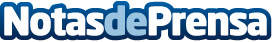 Los regalos para bebé más demandados en 2018, según La Cestita del BebéCon la Navidad a la vuelta de la esquina, muchas personas tendrán que buscar regalos para bebés. La Cestita del Bebé desvela cuáles son los regalos más originales y demandados del 2018Datos de contacto:La cestita del bebé - Regalos originalesPaseo de la Alborada, 60, 50180 Utebo, Zaragoza693 36 06 14Nota de prensa publicada en: https://www.notasdeprensa.es/los-regalos-para-bebe-mas-demandados-en-2018 Categorias: Nacional Interiorismo Moda Sociedad E-Commerce Consumo Ocio para niños Industria Téxtil http://www.notasdeprensa.es